Landesverbandsmeisterschaft 2022 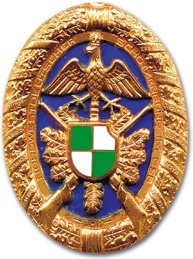 10m Schnellfeuer-LP (2.19)MeldungVerein:      		Vereins-Nr.:      Bezirk:      Angaben des Meldenden:     ,      ,      ,      Name, Vorname, Tel.-Nr., Mail-Adresse__________________________________________________________________________________________________		_____________________________________________________________________________________________________________Datum					UnterschriftMeldeschlussSchüler und Jugend: 05.05.2022Melde-Adresse: meldung@nwdsb.deVornameNamem/wGeb.-Dat.KlasseMannschaftJ/N (nur Schü.)